                      ___學年度第___學期       西文系專用-辦理本系必修課程與選修課程加退申請單★適用於「本系必修課程之人工加、退選」與「本系選修課程之人工加選」。★選修課程開學限定開學首週完成。★請參照「110學年度第一學期西文系課務/學務重要日程公告」第2、3點辦理。★此申請單索取方式：自行下載電子檔填寫。填寫範例見下頁。年級:____ 學號:_______________ 姓名:______________手機:_________________________E-mail:____________________填寫範例與欄位說明110學年度第一學期西文系專用-辦理本系必修課程與選修課程加退申請單★適用於「本系必修課程之人工加、退選」與「本系選修課程之人工加選」。★選修課程開學限定開學首週完成。★請參照「110學年度第一學期西文系課務/學務重要日程公告」第2、3點辦理。年級: 填你的年級 學號: 填你的學號 姓名: 填你的名字手機: 字跡工整填寫你的郵件信箱     E-mail: 字跡工整填寫你的郵件信箱加選課程 (下表列數不足可自行增加)加選課程 (下表列數不足可自行增加)加選課程 (下表列數不足可自行增加)加選課程 (下表列數不足可自行增加)加選課程 (下表列數不足可自行增加)加選課程 (下表列數不足可自行增加)加選課程 (下表列數不足可自行增加)加選課程 (下表列數不足可自行增加)加選課程 (下表列數不足可自行增加)加選課程 (下表列數不足可自行增加)加選課程 (下表列數不足可自行增加)部別(1碼)部開課單位(4碼)科目代碼(5碼)組別(1碼)中文科目名稱學分選別期次授課教師簽名同意就讀系所核章課務組處理註記退選課程 (下表列數不足可自行增加)退選課程 (下表列數不足可自行增加)退選課程 (下表列數不足可自行增加)退選課程 (下表列數不足可自行增加)退選課程 (下表列數不足可自行增加)退選課程 (下表列數不足可自行增加)退選課程 (下表列數不足可自行增加)退選課程 (下表列數不足可自行增加)退選課程 (下表列數不足可自行增加)退選課程 (下表列數不足可自行增加)退選課程 (下表列數不足可自行增加)退選課程 (下表列數不足可自行增加)部別(1碼)部開課單位(4碼)科目代碼(5碼)組別(1碼)中文科目名稱學分選別期次期次授課教師簽名同意就讀系所核章課務組處理註記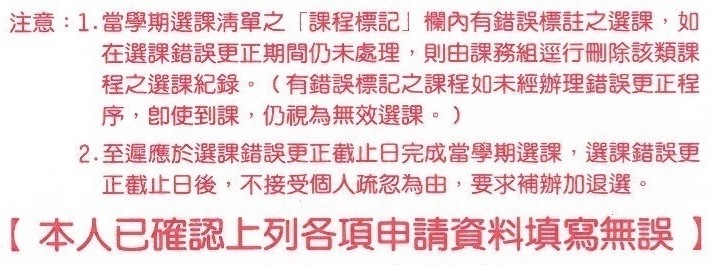 申請人親自簽名:日期:   年  月  日申請人親自簽名:日期:   年  月  日申請人親自簽名:日期:   年  月  日申請人親自簽名:日期:   年  月  日加選課程 (下表列數不足可自行增加)加選課程 (下表列數不足可自行增加)加選課程 (下表列數不足可自行增加)加選課程 (下表列數不足可自行增加)加選課程 (下表列數不足可自行增加)加選課程 (下表列數不足可自行增加)加選課程 (下表列數不足可自行增加)加選課程 (下表列數不足可自行增加)加選課程 (下表列數不足可自行增加)加選課程 (下表列數不足可自行增加)加選課程 (下表列數不足可自行增加)部別(1碼)部開課單位(4碼)科目代碼(5碼)組別(1碼)中文科目名稱學分選別期次授課教師簽名同意就讀系所核章課務組處理註記D230211454A大二西班牙語文法2必01★檢附教師E-mail或通訊軟體同意之列印畫面作為證明E-mail給系辦處理E-mail給系辦處理日間部D進修部C課程代碼前4碼數字課程代碼末5碼數字分組課程才要填組別課程名稱須填寫完整依課程選別填寫必/選/通/雙/輔/學年課上學期01下學期02學期課填00★檢附教師E-mail或通訊軟體同意之列印畫面作為證明E-mail給系辦處理E-mail給系辦處理退選課程 (下表列數不足可自行增加)退選課程 (下表列數不足可自行增加)退選課程 (下表列數不足可自行增加)退選課程 (下表列數不足可自行增加)退選課程 (下表列數不足可自行增加)退選課程 (下表列數不足可自行增加)退選課程 (下表列數不足可自行增加)退選課程 (下表列數不足可自行增加)退選課程 (下表列數不足可自行增加)退選課程 (下表列數不足可自行增加)退選課程 (下表列數不足可自行增加)退選課程 (下表列數不足可自行增加)部別(1碼)部開課單位(4碼)科目代碼(5碼)組別(1碼)中文科目名稱學分選別期次期次授課教師簽名同意就讀系所核章課務組處理註記D230211454B大二西班牙語文法2必0101★檢附教師E-mail或通訊軟體同意之列印畫面作為證明E-mail給系辦處理E-mail給系辦處理申請人親自簽名:日期:   年  月  日申請人親自簽名:日期:   年  月  日申請人親自簽名:日期:   年  月  日申請人親自簽名:日期:   年  月  日